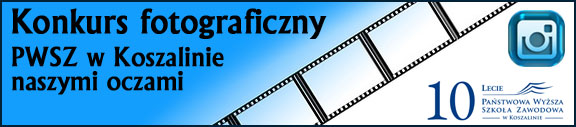 
Karta zgłoszenia na Konkurs fotograficzny 
„Państwowa Wyższa Szkoła Zawodowa  w Koszalinie 
naszymi oczami  - uczelnia w obiektywie studentów i absolwentów PWSZ 
oraz pracowników PWSZ i Słuchaczy UTW  PWSZ”Imię i nazwisko ……………………………………………………………………………………..(wypełnić obowiązkowo)Telefon ………………………….  			e-mail …………………………………                     (wypełnić obowiązkowo)                              			(wypełnić obowiązkowo)Kategoria uczestnika konkursu (odpowiednio zakreślić):student
kierunek studiów………………………..………...  rok   studiów ………….absolwentpracownik 		słuchacz UTW
- Oświadczam, że zapoznałem się z regulaminem konkursu „PWSZ w Koszalinie naszymi oczami” i akceptuję jego treść.- Oświadczam, że jestem autorem prac i  posiadam pełne  prawa autorskie.- Wyrażam zgodę na przetwarzanie moich danych osobowych dla potrzeb niezbędnych do realizacji Konkursu fotograficznego (Ustawa z dnia 29.08.1997r. o Ochronie Danych Osobowych; Dz.U. z 2002 r. Nr 101, poz.926 z póź. zm.).- Wyrażam zgodę na publikację mojego wizerunku wykonanego w czasie przedsięwzięć Konkursu fotograficznego „PWSZ  w Koszalinie naszymi oczami”  w celach promocyjnych niniejszego konkursu oraz jego dokumentowania.....................................................            czytelny podpisLp.Tytuł pracy1.2.3.